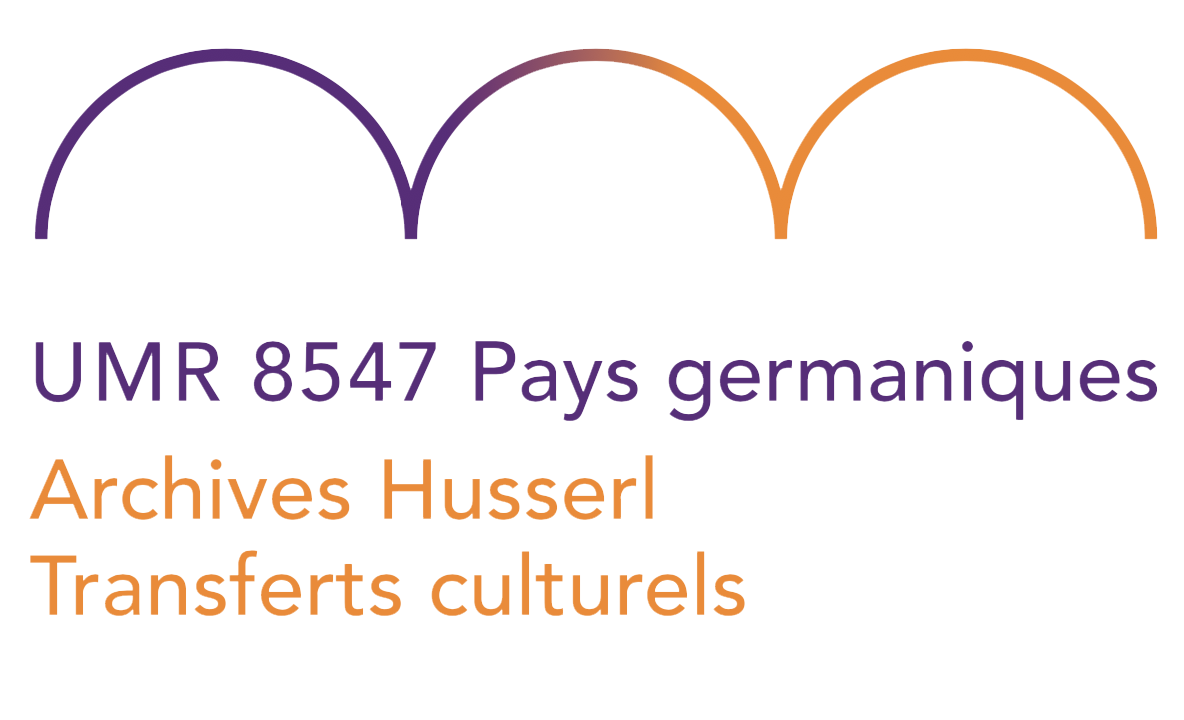 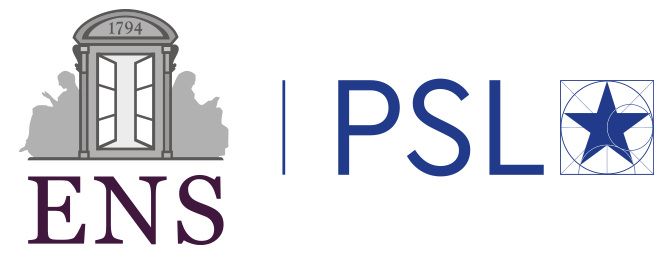 [Prénom, NOM] .......................................................................
UMR 8547 Pays germaniquesEcole normale supérieure – PSL45 rue d’Ulm75005 ParisFranceMail : ..............................................................Date : ..................................................J’atteste que [Prénom, NOM] ................................................................................................  du [rattachement institutionnel d’origine] ................................................................................. est chercheur/euse invité/e du Laboratoire Pays germaniques (Transferts Culturels/Archives Husserl) pour la période du ..................................................... au .................................................... .Pour la suite de ses travaux, cette personne aurait besoin de disposer d’une autorisation provisoire d’accéder aux fonds de la Bibliothèque de l’ENS. Ses recherches portent sur [titre du projet] ...................................................................................................................................................................................................................................................................... .
À ce titre, je vous prie de lui établir une carte « multifonctions », qui lui permettra d’avoir accès à la Bibliothèque Générale et aux services de l’ENS, ainsi qu’aux Archives Husserl, aux heures ouvrables.Bien cordialement,..............................................